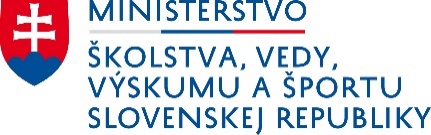 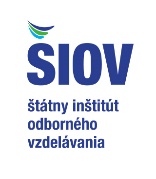 O R G A N I Z A Č N O – T E C H N I C K É  P O K Y N Ypre zabezpečenie 8. ročníka súťaže v odborných zručnostiach Skills Slovakia -   Mladý mechatronikV zmysle Smernice Ministerstva školstva, vedy, výskumu a športu Slovenskej republiky  číslo 23/2017 o súťažiach, vyhlasuje Ministerstvo školstva, vedy, výskumu a športu Slovenskej republiky 8. ročník súťaže v odborných zručnostiach Skills Slovakia – Mladý mechatronik. Štátny inštitút odborného vzdelávania v spolupráci s odborným gestorom FESTO Bratislava schválil 8. ročník súťaže v odbore mechatronika s názvom Skills Slovakia – Mladý mechatronik a zodpovedá za obsah a plnenie Organizačno-technických pokynov Skills Slovakia – Mladý mechatronik v školskom roku 2023/2024. Pri organizovaní, riadení a finančnom zabezpečení súťaže je potrebné dodržiavať Organizačný poriadok Skills Slovakia, ktorý schválilo Ministerstvo školstva, vedy, výskumu a športu SR  dňa 29. septembra   2023 pod číslom 2023/15116:2-C2930 s účinnosťou od 29. septembra 2023.  Súťaž sa uskutoční v školských kolách a vyvrcholí celoštátnym kolom. Súťažné, organizačné pokyny a propozície zohľadňujú bezpečnosť a ochranu zdravia  a hygienické zásady.Prihlášky, súťažné propozície a bližšie  informácie budú zverejnené na  https://siov.sk/sutaze/skills-slovakia/mlady-mechatronik/,  Počet účastníkov a ich zastúpenie v celoštátnej súťaži:Spravidla 16 dvojčlenných družstiev (1 družstvo -1 škola) celkom 32 súťažiacich  z 8 krajov,  4 členovia odbornej hodnotiacej  komisie, 16 osôb – pedagogický sprievod, členovia organizačného štábu školy, odborní zamestnanci organizátora a gestora. Spolu 56 účastníkov.                                                                                                                         Ing. Branislav Hadár                                                                                                                                  riaditeľ ŠIOV                            Školský rok 2023/2024Školské kolápodľa rozhodnutia strednej školyv stredných školách SRCeloštátne kolo                 23. - 24.  apríla 2024STU v BratislaveMateriálovotechnologická fakulta so sídlom v Trnave STU, Ústav aplikovanej informatiky, automatizácie a mechatroniky Prodekan: prof. Ing. Pavol Tanuška, PhD.odborný gestor: Tomáš Horák,  FESTO s. r. o., Gavlovičova 1, Bratislava mail: tomas.horak@festo.comŠtátny inštitút odborného vzdelávania, Bellova 54/a, 837 63 Bratislava, podpora smerovania mládežemail: vlasta.puchovska@siov.sk,     